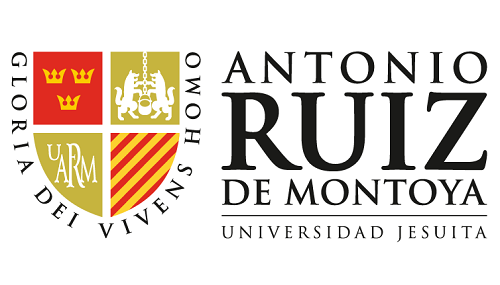 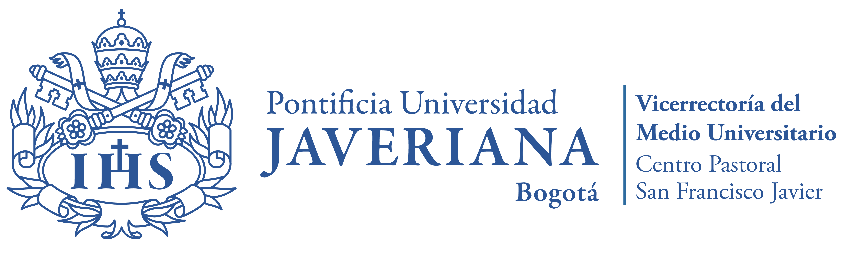 FRAGMENTOS ESENCIALES DE LA ENCÍCLICA LAUDATO SI’CAPÍTULO PRIMEROLO QUE LE ESTÁ PASANDO A NUESTRA CASA23. El clima es un bien común, de todos y para todos. A nivel global, es un sistema complejo relacionado con muchas condiciones esenciales para la vida humana. Hay un consenso científico muy consistente que indica que nos encontramos ante un preocupante calentamiento del sistema climático. En las últimas décadas, este calentamiento ha estado acompañado del constante crecimiento del nivel del mar, y además es difícil no relacionarlo con el aumento de eventos meteorológicos extremos, más allá de que no pueda atribuirse una causa científicamente determinable a cada fenómeno particular. La humanidad está llamada a tomar conciencia de la necesidad de realizar cambios de estilos de vida, de producción y de consumo, para combatir este calentamiento o, al menos, las causas humanas que lo producen o acentúan. Es verdad que hay otros factores (como el vulcanismo, las variaciones de la órbita y del eje de la Tierra o el ciclo solar), pero numerosos estudios científicos señalan que la mayor parte del calentamiento global de las últimas décadas se debe a la gran concentración de gases de efecto invernadero (dióxido de carbono, metano, óxidos de nitrógeno y otros) emitidos sobre todo a causa de la actividad humana. Al concentrarse en la atmósfera, impiden que el calor producido por los rayos solares sobre la superficie de la tierra se disperse en el espacio. Esto se ve potenciado especialmente por el patrón de desarrollo basado en el uso intensivo de combustibles fósiles, que hace al corazón del sistema energético mundial. También ha incidido el aumento en la práctica del cambio de usos del suelo, principalmente la deforestación para agricultura.CAPÍTULO SEGUNDOEL EVANGELIO DE LA CREACIÓN76. Para la tradición judío-cristiana, decir « creación » es más que decir naturaleza, porque tiene que ver con un proyecto del amor de Dios donde cada criatura tiene un valor y un significado. La naturaleza suele entenderse como un sistema que se analiza, comprende y gestiona, pero la creación sólo puede ser entendida como un don que surge de la mano abierta del Padre de todos, como una realidad iluminada por el amor que nos convoca a una comunión universal.84. Cuando insistimos en decir que el ser humano es imagen de Dios, eso no debería llevarnos a olvidar que cada criatura tiene una función y ninguna es superflua. Todo el universo material es un lenguaje del amor de Dios, de su desmesurado cariño hacia nosotros. El suelo, el agua, las montañas, todo es caricia de Dios. La historia de la propia amistad con Dios siempre se desarrolla en un espacio geográfico que se convierte en un signo personalísimo, y cada uno de nosotros guarda en la memoria lugares cuyo recuerdo le hace mucho bien. Quien ha crecido entre los montes, o quien de niño se sentaba junto al arroyo a beber, o quien jugaba en una plaza de su barrio, cuando vuelve a esos lugares, se siente llamado a recuperar su propia identidad.CAPÍTULO TERCERORAÍZ HUMANA DE LA CRISIS ECOLÓGICA111. La cultura ecológica no se puede reducir a una serie de respuestas urgentes y parciales a los problemas que van apareciendo en torno a la degradación del ambiente, al agotamiento de las reservas naturales y a la contaminación. Debería ser una mirada distinta, un pensamiento, una política, un programa educativo, un estilo de vida y una espiritualidad que conformen una resistencia ante el avance del paradigma tecnocrático. De otro modo, aun las mejores iniciativas ecologistas pueden terminar encerradas en la misma lógica globalizada. Buscar sólo un remedio técnico a cada problema ambiental que surja es aislar cosas que en la realidad están entrelazadas y esconder los verdaderos y más profundos problemas del sistema mundial.112. Sin embargo, es posible volver a ampliar la mirada, y la libertad humana es capaz de limitar la técnica, orientarla y colocarla al servicio de otro tipo de progreso más sano, más humano, más social, más integral. La liberación del paradigma tecnocrático reinante se produce de hecho en algunas ocasiones. Por ejemplo, cuando comunidades de pequeños productores optan por sistemas de producción menos contaminantes, sosteniendo un modelo de vida, de gozo y de convivencia no consumista. O cuando la técnica se orienta prioritariamente a resolver los problemas concretos de los demás, con la pasión de ayudar a otros a vivir con más dignidad y menos sufrimiento. También cuando la intención creadora de lo bello y su contemplación logran superar el poder objetivante en una suerte de salvación que acontece en lo bello y en la persona que lo contempla. La auténtica humanidad, que invita a una nueva síntesis, parece habitar en medio de la civilización tecnológica, casi imperceptiblemente, como la niebla que se filtra bajo la puerta cerrada. ¿Será una promesa permanente, a pesar de todo, brotando como una empecinada resistencia de lo auténtico?CAPÍTULO CUARTOUNA ECOLOGÍA INTEGRAL143. Junto con el patrimonio natural, hay un patrimonio histórico, artístico y cultural, igualmente amenazado. Es parte de la identidad común de un lugar y una base para construir una ciudad habitable. No se trata de destruir y de crear nuevas ciudades supuestamente más ecológicas, donde no siempre se vuelve deseable vivir. Hace falta incorporar la historia, la cultura y la arquitectura de un lugar, manteniendo su identidad original. Por eso, la ecología también supone el cuidado de las riquezas culturales de la humanidad en su sentido más amplio. De manera más directa, reclama prestar atención a las culturas locales a la hora de analizar cuestiones relacionadas con el medio ambiente, poniendo en diálogo el lenguaje científico-técnico con el lenguaje popular. Es la cultura no sólo en el sentido de los monumentos del pasado, sino especialmente en su sentido vivo, dinámico y participativo, que no puede excluirse a la hora de repensar la relación del ser humano con el ambiente.CAPÍTULO QUINTOALGUNAS LÍNEAS DE ORIENTACIÓN Y ACCIÓN179. En algunos lugares, se están desarrollando cooperativas para la explotación de energías renovables que permiten el autoabastecimiento local e incluso la venta de excedentes. Este sencillo ejemplo indica que, mientras el orden mundial existente se muestra impotente para asumir responsabilidades, la instancia local puede hacer una diferencia. Pues allí se puede generar una mayor responsabilidad, un fuerte sentido comunitario, una especial capacidad de cuidado y una creatividad más generosa, un entrañable amor a la propia tierra, así como se piensa en lo que se deja a los hijos y a los nietos. Estos valores tienen un arraigo muy hondo en las poblaciones aborígenes. Dado que el derecho a veces se muestra insuficiente debido a la corrupción, se requiere una decisión política presionada por la población. La sociedad, a través de organismos no gubernamentales y asociaciones intermedias, debe obligar a los gobiernos a desarrollar normativas, procedimientos y controles más rigurosos. Si los ciudadanos no controlan al poder político –nacional, regional y municipal–, tampoco es posible un control de los daños ambientales. Por otra parte, las legislaciones de los municipios pueden ser más eficaces si hay acuerdos entre poblaciones vecinas para sostener las mismas políticas ambientales.CAPÍTULO SEXTOEDUCACIÓN Y ESPIRITUALIDAD ECOLÓGICA217. Si «los desiertos exteriores se multiplican en el mundo porque se han extendido los desiertos interiores»[152], la crisis ecológica es un llamado a una profunda conversión interior. Pero también tenemos que reconocer que algunos cristianos comprometidos y orantes, bajo una excusa de realismo y pragmatismo, suelen burlarse de las preocupaciones por el medio ambiente. Otros son pasivos, no se deciden a cambiar sus hábitos y se vuelven incoherentes. Les hace falta entonces una conversión ecológica, que implica dejar brotar todas las consecuencias de su encuentro con Jesucristo en las relaciones con el mundo que los rodea. Vivir la vocación de ser protectores de la obra de Dios es parte esencial de una existencia virtuosa, no consiste en algo opcional ni en un aspecto secundario de la experiencia cristiana.